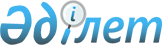 Екібастұз қаласы әкімдігінің кейбір қаулыларының күші жойылды деп тану туралыПавлодар облысы Екібастұз қалалық әкімдігінің 2016 жылғы 29 шілдедегі № 824/8 қаулысы      Қазақстан Республикасының 2001 жылғы 23 қаңтардағы "Қазақстан Республикасындағы жергілікті мемлекеттік басқару және өзін-өзі басқару туралы" Заңының 31-бабына, Қазақстан Республикасының 2016 жылғы 6 сәуірдегі "Құқықтық актілер туралы" Заңының 46-бабына сәйкес және Қазақстан Республикасының қолданыстағы заңнамасымен сәйкестікке келтіру мақсатында, Екібастұз қаласының әкімдігі ҚАУЛЫ ЕТЕДІ:

      1. Екібастұз қаласы әкімдігінің келесі қаулыларының:

      2015 жылғы 24 сәуірдегі "Екібастұз қаласы әкімдігінің білім бөлімі" мемлекеттік мекемесі туралы ережені бекіту туралы" № 458/5 қаулысының (Нормативтік құқықтық актілерді мемлекеттік тіркеу тізілімінде № 4498 болып тіркелген, 2015 жылғы 4 маусымда "Отарқа" және "Голос Экибастуза" газеттерінде жарияланды);

      2016 жылғы 17 наурыздағы "Екібастұз қаласы әкімдігінің білім бөлімі" мемлекеттік мекемесі туралы ережеге өзгерістер енгізу туралы" № 289/3 қаулысының (Нормативтік құқықтық актілерді мемлекеттік тіркеу тізілімінде № 5078 болып тіркелген, 2016 жылғы 21 сәуірде "Отарқа" және "Голос Экибастуза" газеттерінде жарияланды) күші жойылды деп танылсын.

      2. Осы қаулының орындалуын бақылау Екібастұз қаласы әкімі аппаратының басшысына жүктелсін.


					© 2012. Қазақстан Республикасы Әділет министрлігінің «Қазақстан Республикасының Заңнама және құқықтық ақпарат институты» ШЖҚ РМК
				
      Екібастұз қаласының әкімі

К. Нукенов
